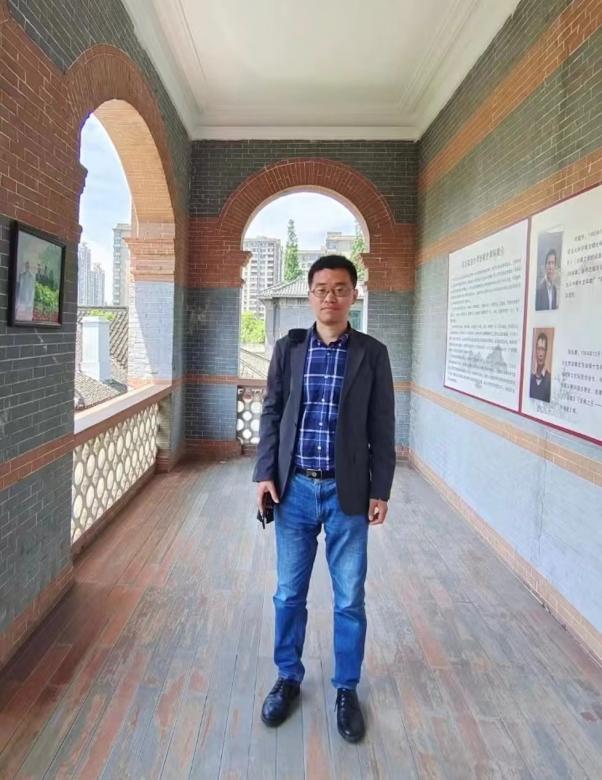 姓名：靳匡宇     职称：讲师个人简介（选填）法律系教师，华东政法大学法学博士，华东政法大学法学博士流动站博士后，美国威廉玛丽法学院访问学者，曾在海事系统从事海事执法工作。现担任全国外国法制史研究会理事、中国法学会比较法研究会理事、江苏省法律史研究会理事，在核心期刊和报刊发表文章多篇。专业研究领域法律史、环境法、海事法。专著与论集（必填*）《美国海事管辖权变迁研究》，法律出版社出版，2022年10月。学术论文（选填）1.《美国宪法海事司法条款的形成：基于“积极号”帆船案的分析》载于《外国法制史研究》（第22卷），法律出版社2020年版。2.《海洋强国下扩张海事管辖权的障碍及其破解——基于美国海事法经验的比较分析》，载《中国海商法研究》2020年第1期。3.《行政和司法衔接视域下长江环境替代性修复方式研究》，载《法治研究》2020年第2期。4.《生态修复量刑情节的司法适用研究——以187份长江环境资源刑事裁判文书为样本》，载《交大法学》2020年第3期。5.《生态修复量刑情节运用的困境与调适——以污染环境罪量刑中的行政司法衔接为中心》，载《南京工业大学学报(社会科学版)》2020年第2期。主要科研项目 （选填）1. 2021年中国博士后科学基金第70批面上资助项目“比较法视野下我国环境保护地役权制度拓新研究”（2021M701231，2021-2023），中国博士后管理办公室，主持，在研。2. 2022年最高人民检察院理论研究课题《环境公益诉讼立法中的检察协同问题研究》（GJ2022D34，2022-2023），最高人民检察院，主持，在研。3. 2021年江苏省高校哲学社会科学资金项目“长江经济带生态修复司法协同问题研究”（2021SJA1594，2021-2024），江苏省教育厅，主持，在研。 4.2023年江苏省人民检察院课题项目“检察公益诉讼立法问题研究——以生态修复为中心”（SJ202321，2023），江苏省人民检察院，主持，在研。5.2023年新疆自治区人民检察院课题项目“基于实证的检察公益诉讼制度优化研究——以府检察协同为考察视角”（XJ2023A02，2023-2024），新疆维吾尔自治区人民检察院，主持，在研。讲授课程 （选填）1.中国法律史2.外国法制史3.环境法学获奖情况（选填）1.《美国宪法海事条款的形成：基于“积极号”帆船案的分析》,全国外国法制史研究会第三十二届年会论文二等奖，2021年。2.《近代张謇长江协同治理思想及其历史贡献》,张謇公司治理与营商环境研讨会二等奖，2021年。3.《环境公益诉讼立法中的检察协同及其边界》，人民检察社“生态环境领域公益诉讼理论创新与实践发展”全国论坛二等奖，2022年。教学情况1.2021年获得南通大学优秀毕业设计指导老师。2.2022、2023年指导学生获大创省级项目。